West TN All Star CheerleadersTeam AssignmentsPractice your cheers using your team name and color. 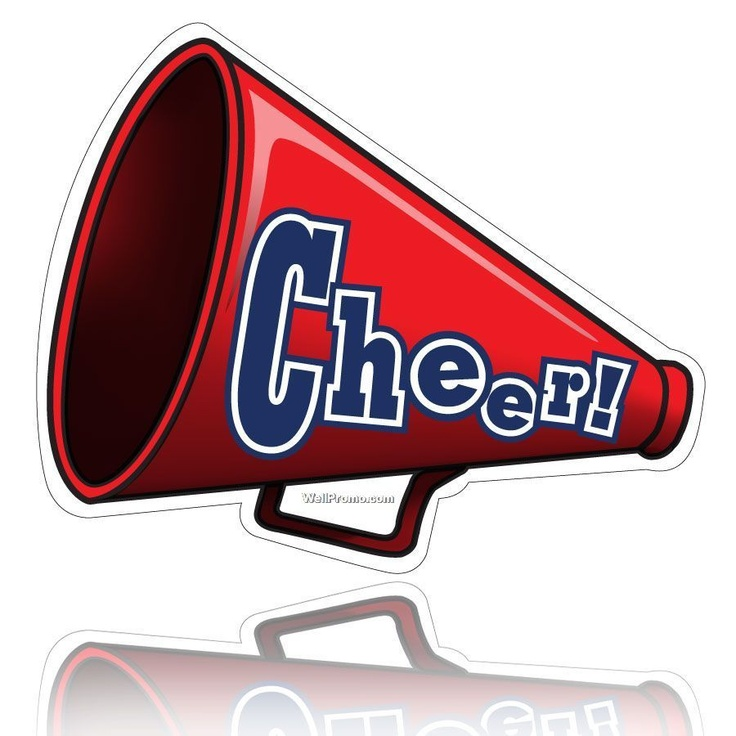 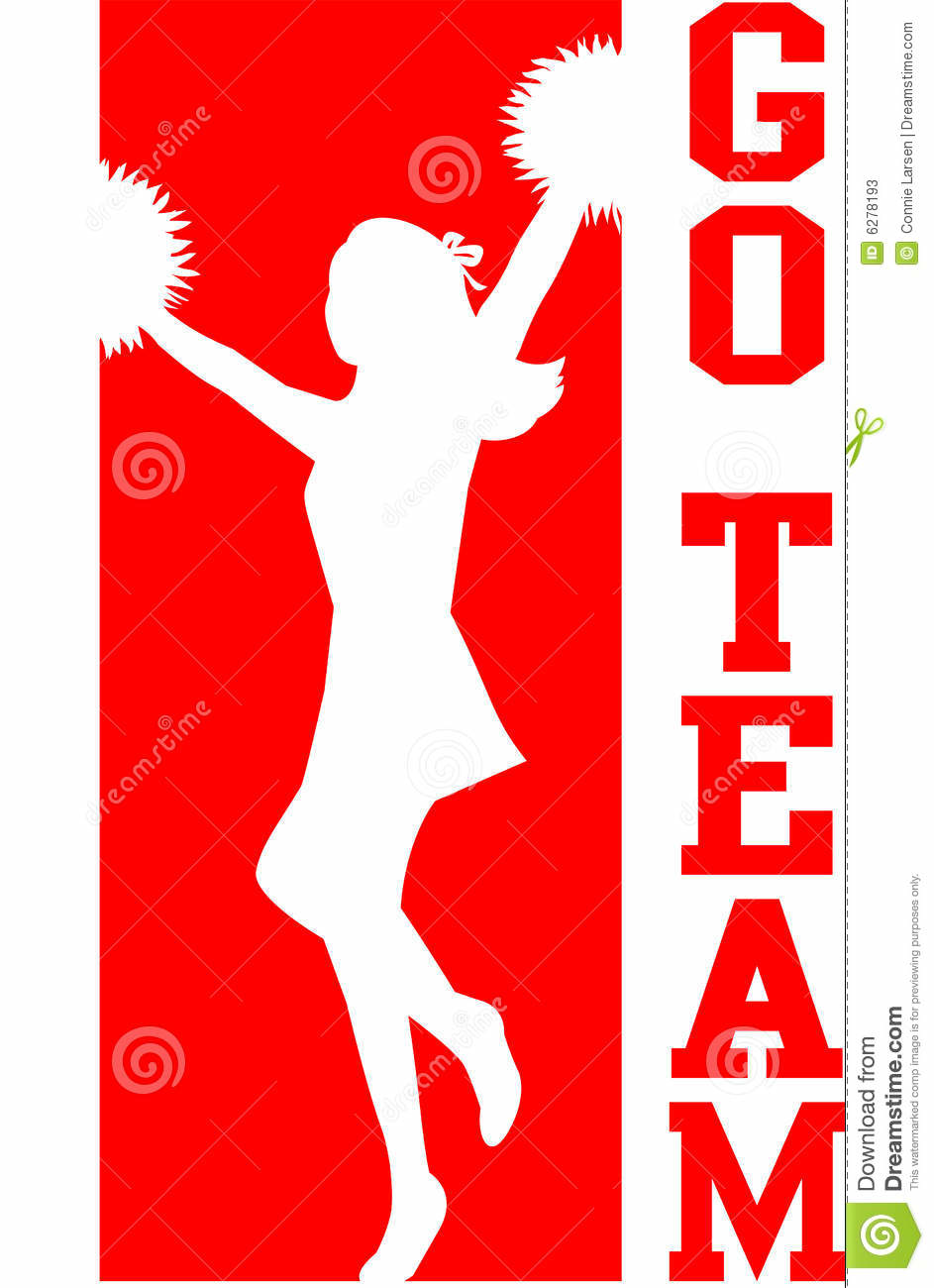 Team North – RedMercedes ScottHaylee PettyAshley PughSydney GarnerKaite ConverseMadison BrownRianna FarnettiAdriana MilholenAbbey FulcherTeam South – Blue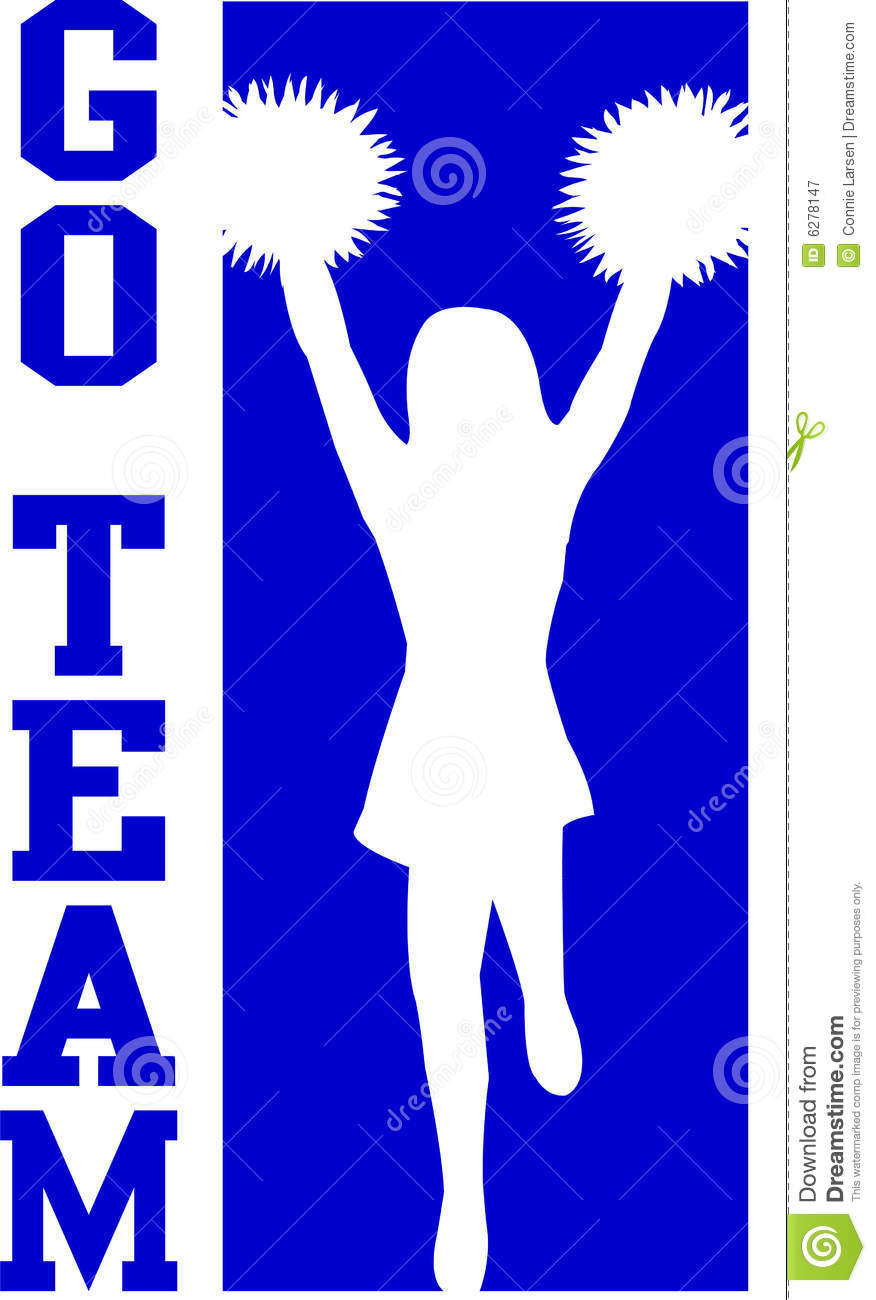 Emily EadesMikayla StrayhornJessica RossLakia MooreBrittany GoodmanHaylee PannellHailey ToleAvery GardnerMaddie Sills